ЧЕРКАСЬКА МІСЬКА РАДА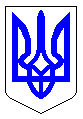 ЧЕРКАСЬКА МІСЬКА РАДАВИКОНАВЧИЙ КОМІТЕТРІШЕННЯВід 14.12.2018 № 1197Відповідно до пункту 22 статті 26 Закону України «Про місцеве самоврядування в Україні», підпунктів 4, 30 пункту 2 статті 19 Кодексу цивільного захисту України, звернення Черкаського міськрайонного відділу УДСНС України у Черкаській області від 23.11.2018 №1104/01-10 (22957-01-20 від 23.11.2018) та з метою подальшого підвищення рівня протипожежного захисту міста, розглянувши пропозиції департаменту житлово-комунального комплексу Черкаської міської ради, виконавчий комітет Черкаської міської радиВИРІШИВ:1. Погодити та подати на розгляд і затвердження міської ради проект рішення «Про внесення змін до рішення Черкаської міської ради від 29.09.2015 №2-1706 «Про затвердження Програми забезпечення пожежної безпеки у                  м. Черкаси на 2016-2020 роки» зі змінами».2. Контроль за виконанням рішення покласти на заступника директора департаменту житлово-комунального комплексу Панченка Ю.В.Міський голова								А.В. БондаренкоПроект рішенняПроект рішення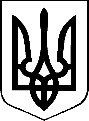 ЧЕРКАСЬКА МІСЬКА РАДАЧЕРКАСЬКА МІСЬКА РАДАЧЕРКАСЬКА МІСЬКА РАДАЧЕРКАСЬКА МІСЬКА РАДАЧЕРКАСЬКА МІСЬКА РАДА<Про внесення змін до рішення Черкаської міської ради від 29.09.2015 №2-1706 «Про затвердження Програми забезпечення пожежної безпеки у м. Черкаси на 2016-2020 роки» зі змінамиПро внесення змін до рішення Черкаської міської ради від 29.09.2015 №2-1706 «Про затвердження Програми забезпечення пожежної безпеки у м. Черкаси на 2016-2020 роки» зі змінамиПро внесення змін до рішення Черкаської міської ради від 29.09.2015 №2-1706 «Про затвердження Програми забезпечення пожежної безпеки у м. Черкаси на 2016-2020 роки» зі змінамиПро внесення змін до рішення Черкаської міської ради від 29.09.2015 №2-1706 «Про затвердження Програми забезпечення пожежної безпеки у м. Черкаси на 2016-2020 роки» зі змінамиПро внесення змін до рішення Черкаської міської ради від 29.09.2015 №2-1706 «Про затвердження Програми забезпечення пожежної безпеки у м. Черкаси на 2016-2020 роки» зі змінамиПро внесення змін до рішення Черкаської міської ради від 29.09.2015 №2-1706 «Про затвердження Програми забезпечення пожежної безпеки у м. Черкаси на 2016-2020 роки» зі змінамиПро внесення змін до рішення Черкаської міської ради від 29.09.2015 №2-1706 «Про затвердження Програми забезпечення пожежної безпеки у м. Черкаси на 2016-2020 роки» зі змінамиПро внесення змін до рішення Черкаської міської ради від 29.09.2015 №2-1706 «Про затвердження Програми забезпечення пожежної безпеки у м. Черкаси на 2016-2020 роки» зі змінамиВідповідно до пункту 22 статті 26 Закону України «Про місцеве самоврядування в Україні», підпунктів 4, 30 пункту 2 статті 19 Кодексу цивільного захисту України, звернення Черкаського міськрайонного відділу УДСНС України у Черкаській області від 23.11.2018 №1104/01-10 (22957-01-20 від 23.11.2018) та з метою подальшого підвищення рівня протипожежного захисту міста, Черкаська міська радаВИРІШИЛА:1. Внести зміни до рішення Черкаської міської ради від 29.09.2015
№ 2-1706 «Про затвердження Програми забезпечення пожежної безпеки у м.Черкаси на 2016-2020 роки» зі змінами», а саме:1.1. Доповнити завдання № 1 «Вдосконалення та підвищення ефективності роботи, пов’язаної із забезпеченням пожежної безпеки в місті» розділу ІІІ «Завдання та заходи реалізації програми» пунктами 1.7, 1.8, 1.9,1.10, 1.11:1.2. Пункти 1.7, 1.8, 1.9, 1.10 таблиці «Виклад орієнтовної потреби у розрізі напрямів використання коштів на 2016-2020 роки» розділу V «Обсяги і джерела фінансування програми» викласти в наступній редакції:1.3 Таблицю «Порівняльні показники, що характеризують виконання місцевої бюджетної програми» розділу VII «Очікуваний кінцевий результат виконання програми», викласти в наступній редакції:2.Контроль за виконанням рішення покласти на заступника міського голови з питань діяльності виконавчих органів ради (Волошина І.В.) та постійну комісію міської ради з питань житлово-комунального господарства, промисловості, транспорту, зв’язку, підприємництва, екології та охорони навколишнього середовища (Кіта І.М).Відповідно до пункту 22 статті 26 Закону України «Про місцеве самоврядування в Україні», підпунктів 4, 30 пункту 2 статті 19 Кодексу цивільного захисту України, звернення Черкаського міськрайонного відділу УДСНС України у Черкаській області від 23.11.2018 №1104/01-10 (22957-01-20 від 23.11.2018) та з метою подальшого підвищення рівня протипожежного захисту міста, Черкаська міська радаВИРІШИЛА:1. Внести зміни до рішення Черкаської міської ради від 29.09.2015
№ 2-1706 «Про затвердження Програми забезпечення пожежної безпеки у м.Черкаси на 2016-2020 роки» зі змінами», а саме:1.1. Доповнити завдання № 1 «Вдосконалення та підвищення ефективності роботи, пов’язаної із забезпеченням пожежної безпеки в місті» розділу ІІІ «Завдання та заходи реалізації програми» пунктами 1.7, 1.8, 1.9,1.10, 1.11:1.2. Пункти 1.7, 1.8, 1.9, 1.10 таблиці «Виклад орієнтовної потреби у розрізі напрямів використання коштів на 2016-2020 роки» розділу V «Обсяги і джерела фінансування програми» викласти в наступній редакції:1.3 Таблицю «Порівняльні показники, що характеризують виконання місцевої бюджетної програми» розділу VII «Очікуваний кінцевий результат виконання програми», викласти в наступній редакції:2.Контроль за виконанням рішення покласти на заступника міського голови з питань діяльності виконавчих органів ради (Волошина І.В.) та постійну комісію міської ради з питань житлово-комунального господарства, промисловості, транспорту, зв’язку, підприємництва, екології та охорони навколишнього середовища (Кіта І.М).Відповідно до пункту 22 статті 26 Закону України «Про місцеве самоврядування в Україні», підпунктів 4, 30 пункту 2 статті 19 Кодексу цивільного захисту України, звернення Черкаського міськрайонного відділу УДСНС України у Черкаській області від 23.11.2018 №1104/01-10 (22957-01-20 від 23.11.2018) та з метою подальшого підвищення рівня протипожежного захисту міста, Черкаська міська радаВИРІШИЛА:1. Внести зміни до рішення Черкаської міської ради від 29.09.2015
№ 2-1706 «Про затвердження Програми забезпечення пожежної безпеки у м.Черкаси на 2016-2020 роки» зі змінами», а саме:1.1. Доповнити завдання № 1 «Вдосконалення та підвищення ефективності роботи, пов’язаної із забезпеченням пожежної безпеки в місті» розділу ІІІ «Завдання та заходи реалізації програми» пунктами 1.7, 1.8, 1.9,1.10, 1.11:1.2. Пункти 1.7, 1.8, 1.9, 1.10 таблиці «Виклад орієнтовної потреби у розрізі напрямів використання коштів на 2016-2020 роки» розділу V «Обсяги і джерела фінансування програми» викласти в наступній редакції:1.3 Таблицю «Порівняльні показники, що характеризують виконання місцевої бюджетної програми» розділу VII «Очікуваний кінцевий результат виконання програми», викласти в наступній редакції:2.Контроль за виконанням рішення покласти на заступника міського голови з питань діяльності виконавчих органів ради (Волошина І.В.) та постійну комісію міської ради з питань житлово-комунального господарства, промисловості, транспорту, зв’язку, підприємництва, екології та охорони навколишнього середовища (Кіта І.М).Відповідно до пункту 22 статті 26 Закону України «Про місцеве самоврядування в Україні», підпунктів 4, 30 пункту 2 статті 19 Кодексу цивільного захисту України, звернення Черкаського міськрайонного відділу УДСНС України у Черкаській області від 23.11.2018 №1104/01-10 (22957-01-20 від 23.11.2018) та з метою подальшого підвищення рівня протипожежного захисту міста, Черкаська міська радаВИРІШИЛА:1. Внести зміни до рішення Черкаської міської ради від 29.09.2015
№ 2-1706 «Про затвердження Програми забезпечення пожежної безпеки у м.Черкаси на 2016-2020 роки» зі змінами», а саме:1.1. Доповнити завдання № 1 «Вдосконалення та підвищення ефективності роботи, пов’язаної із забезпеченням пожежної безпеки в місті» розділу ІІІ «Завдання та заходи реалізації програми» пунктами 1.7, 1.8, 1.9,1.10, 1.11:1.2. Пункти 1.7, 1.8, 1.9, 1.10 таблиці «Виклад орієнтовної потреби у розрізі напрямів використання коштів на 2016-2020 роки» розділу V «Обсяги і джерела фінансування програми» викласти в наступній редакції:1.3 Таблицю «Порівняльні показники, що характеризують виконання місцевої бюджетної програми» розділу VII «Очікуваний кінцевий результат виконання програми», викласти в наступній редакції:2.Контроль за виконанням рішення покласти на заступника міського голови з питань діяльності виконавчих органів ради (Волошина І.В.) та постійну комісію міської ради з питань житлово-комунального господарства, промисловості, транспорту, зв’язку, підприємництва, екології та охорони навколишнього середовища (Кіта І.М).Відповідно до пункту 22 статті 26 Закону України «Про місцеве самоврядування в Україні», підпунктів 4, 30 пункту 2 статті 19 Кодексу цивільного захисту України, звернення Черкаського міськрайонного відділу УДСНС України у Черкаській області від 23.11.2018 №1104/01-10 (22957-01-20 від 23.11.2018) та з метою подальшого підвищення рівня протипожежного захисту міста, Черкаська міська радаВИРІШИЛА:1. Внести зміни до рішення Черкаської міської ради від 29.09.2015
№ 2-1706 «Про затвердження Програми забезпечення пожежної безпеки у м.Черкаси на 2016-2020 роки» зі змінами», а саме:1.1. Доповнити завдання № 1 «Вдосконалення та підвищення ефективності роботи, пов’язаної із забезпеченням пожежної безпеки в місті» розділу ІІІ «Завдання та заходи реалізації програми» пунктами 1.7, 1.8, 1.9,1.10, 1.11:1.2. Пункти 1.7, 1.8, 1.9, 1.10 таблиці «Виклад орієнтовної потреби у розрізі напрямів використання коштів на 2016-2020 роки» розділу V «Обсяги і джерела фінансування програми» викласти в наступній редакції:1.3 Таблицю «Порівняльні показники, що характеризують виконання місцевої бюджетної програми» розділу VII «Очікуваний кінцевий результат виконання програми», викласти в наступній редакції:2.Контроль за виконанням рішення покласти на заступника міського голови з питань діяльності виконавчих органів ради (Волошина І.В.) та постійну комісію міської ради з питань житлово-комунального господарства, промисловості, транспорту, зв’язку, підприємництва, екології та охорони навколишнього середовища (Кіта І.М).Відповідно до пункту 22 статті 26 Закону України «Про місцеве самоврядування в Україні», підпунктів 4, 30 пункту 2 статті 19 Кодексу цивільного захисту України, звернення Черкаського міськрайонного відділу УДСНС України у Черкаській області від 23.11.2018 №1104/01-10 (22957-01-20 від 23.11.2018) та з метою подальшого підвищення рівня протипожежного захисту міста, Черкаська міська радаВИРІШИЛА:1. Внести зміни до рішення Черкаської міської ради від 29.09.2015
№ 2-1706 «Про затвердження Програми забезпечення пожежної безпеки у м.Черкаси на 2016-2020 роки» зі змінами», а саме:1.1. Доповнити завдання № 1 «Вдосконалення та підвищення ефективності роботи, пов’язаної із забезпеченням пожежної безпеки в місті» розділу ІІІ «Завдання та заходи реалізації програми» пунктами 1.7, 1.8, 1.9,1.10, 1.11:1.2. Пункти 1.7, 1.8, 1.9, 1.10 таблиці «Виклад орієнтовної потреби у розрізі напрямів використання коштів на 2016-2020 роки» розділу V «Обсяги і джерела фінансування програми» викласти в наступній редакції:1.3 Таблицю «Порівняльні показники, що характеризують виконання місцевої бюджетної програми» розділу VII «Очікуваний кінцевий результат виконання програми», викласти в наступній редакції:2.Контроль за виконанням рішення покласти на заступника міського голови з питань діяльності виконавчих органів ради (Волошина І.В.) та постійну комісію міської ради з питань житлово-комунального господарства, промисловості, транспорту, зв’язку, підприємництва, екології та охорони навколишнього середовища (Кіта І.М).Відповідно до пункту 22 статті 26 Закону України «Про місцеве самоврядування в Україні», підпунктів 4, 30 пункту 2 статті 19 Кодексу цивільного захисту України, звернення Черкаського міськрайонного відділу УДСНС України у Черкаській області від 23.11.2018 №1104/01-10 (22957-01-20 від 23.11.2018) та з метою подальшого підвищення рівня протипожежного захисту міста, Черкаська міська радаВИРІШИЛА:1. Внести зміни до рішення Черкаської міської ради від 29.09.2015
№ 2-1706 «Про затвердження Програми забезпечення пожежної безпеки у м.Черкаси на 2016-2020 роки» зі змінами», а саме:1.1. Доповнити завдання № 1 «Вдосконалення та підвищення ефективності роботи, пов’язаної із забезпеченням пожежної безпеки в місті» розділу ІІІ «Завдання та заходи реалізації програми» пунктами 1.7, 1.8, 1.9,1.10, 1.11:1.2. Пункти 1.7, 1.8, 1.9, 1.10 таблиці «Виклад орієнтовної потреби у розрізі напрямів використання коштів на 2016-2020 роки» розділу V «Обсяги і джерела фінансування програми» викласти в наступній редакції:1.3 Таблицю «Порівняльні показники, що характеризують виконання місцевої бюджетної програми» розділу VII «Очікуваний кінцевий результат виконання програми», викласти в наступній редакції:2.Контроль за виконанням рішення покласти на заступника міського голови з питань діяльності виконавчих органів ради (Волошина І.В.) та постійну комісію міської ради з питань житлово-комунального господарства, промисловості, транспорту, зв’язку, підприємництва, екології та охорони навколишнього середовища (Кіта І.М).Відповідно до пункту 22 статті 26 Закону України «Про місцеве самоврядування в Україні», підпунктів 4, 30 пункту 2 статті 19 Кодексу цивільного захисту України, звернення Черкаського міськрайонного відділу УДСНС України у Черкаській області від 23.11.2018 №1104/01-10 (22957-01-20 від 23.11.2018) та з метою подальшого підвищення рівня протипожежного захисту міста, Черкаська міська радаВИРІШИЛА:1. Внести зміни до рішення Черкаської міської ради від 29.09.2015
№ 2-1706 «Про затвердження Програми забезпечення пожежної безпеки у м.Черкаси на 2016-2020 роки» зі змінами», а саме:1.1. Доповнити завдання № 1 «Вдосконалення та підвищення ефективності роботи, пов’язаної із забезпеченням пожежної безпеки в місті» розділу ІІІ «Завдання та заходи реалізації програми» пунктами 1.7, 1.8, 1.9,1.10, 1.11:1.2. Пункти 1.7, 1.8, 1.9, 1.10 таблиці «Виклад орієнтовної потреби у розрізі напрямів використання коштів на 2016-2020 роки» розділу V «Обсяги і джерела фінансування програми» викласти в наступній редакції:1.3 Таблицю «Порівняльні показники, що характеризують виконання місцевої бюджетної програми» розділу VII «Очікуваний кінцевий результат виконання програми», викласти в наступній редакції:2.Контроль за виконанням рішення покласти на заступника міського голови з питань діяльності виконавчих органів ради (Волошина І.В.) та постійну комісію міської ради з питань житлово-комунального господарства, промисловості, транспорту, зв’язку, підприємництва, екології та охорони навколишнього середовища (Кіта І.М).Відповідно до пункту 22 статті 26 Закону України «Про місцеве самоврядування в Україні», підпунктів 4, 30 пункту 2 статті 19 Кодексу цивільного захисту України, звернення Черкаського міськрайонного відділу УДСНС України у Черкаській області від 23.11.2018 №1104/01-10 (22957-01-20 від 23.11.2018) та з метою подальшого підвищення рівня протипожежного захисту міста, Черкаська міська радаВИРІШИЛА:1. Внести зміни до рішення Черкаської міської ради від 29.09.2015
№ 2-1706 «Про затвердження Програми забезпечення пожежної безпеки у м.Черкаси на 2016-2020 роки» зі змінами», а саме:1.1. Доповнити завдання № 1 «Вдосконалення та підвищення ефективності роботи, пов’язаної із забезпеченням пожежної безпеки в місті» розділу ІІІ «Завдання та заходи реалізації програми» пунктами 1.7, 1.8, 1.9,1.10, 1.11:1.2. Пункти 1.7, 1.8, 1.9, 1.10 таблиці «Виклад орієнтовної потреби у розрізі напрямів використання коштів на 2016-2020 роки» розділу V «Обсяги і джерела фінансування програми» викласти в наступній редакції:1.3 Таблицю «Порівняльні показники, що характеризують виконання місцевої бюджетної програми» розділу VII «Очікуваний кінцевий результат виконання програми», викласти в наступній редакції:2.Контроль за виконанням рішення покласти на заступника міського голови з питань діяльності виконавчих органів ради (Волошина І.В.) та постійну комісію міської ради з питань житлово-комунального господарства, промисловості, транспорту, зв’язку, підприємництва, екології та охорони навколишнього середовища (Кіта І.М).Міський головаМіський головаМіський головаА. В. Бондаренко А. В. Бондаренко 